Szisztematikus áttekintő közlemények a gyakorlatbanWorkshopMagyar Cochrane Tagozat2015. március 19-20-21.Pécs, PAB-székház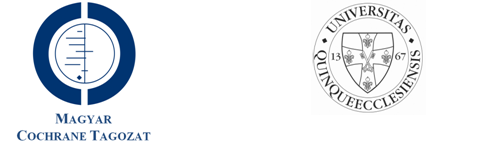 Program1. nap - 2015. március 19. csütörtök2. nap – 2015. március 20. péntek3. nap – 2015. március 21. szombatidőpontprogramelőadó13:00-13:30Bejelentkezés13:40-14:55Bevezetés a bizonyítékokon alapuló orvoslás fogalmábaBereczki Dániel, MTA doktora14:55-15:55The Cochrane CollaborationGerald Gartlehner, MPH15:55-16:15SzünetSzünet16:15-17:15A hatékony irodalomkeresésLohner Szimonetta, PhD17:15-18:00Gyakorlati feladat:-MEDLINELohner Szimonetta,PhDidőpontprogramelőadó9:00-10:00Klinikai vizsgálatok módszertani aspektusaiWittmann István, MTA doktora10:00-10:20SzünetSzünet10:20-11:35Assessing quality of clinical trialsGerald Gartlehner, MPH11:35-12:35Analízis/metaanalízisBogár Lajos,MTA doktora12:35-14:00EbédszünetEbédszünet14:00-15:30Csoportmunka – egy randomizált vizsgálat kritikus értékeléseBogár Lajos,MTA doktora15:30-16:45A protokolltól a review-update-ig: lépésről lépésre a minőség feléMogyorósy Gábor, PhD16:45-17:15SzünetSzünet17:15-18:00A RevMan Cochrane Review Manager alkalmazása a gyakorlatbanKomócsi András,MTA doktoraidőpontprogramelőadó9:00-10:00Szisztematikus áttekintő közlemények és módszertanuk a gyakorlatbanDecsi Tamás,MTA doktora10:00-11:15Csoportmunka – egy szisztematikus áttekintő közlemény kritikus értékeléseDecsi Tamás,MTA doktora11:15-11:40SzünetSzünet11:40-12:40Bizonyítékokon alapuló irányelvekKis Erika, PhD12:40-13:10Összefoglalás és értékelés; írásbeli vizsgaDecsi Tamás,MTA doktora